Компаниям помогают внедрить IT-решения на производстве и получить для этого грантовую поддержку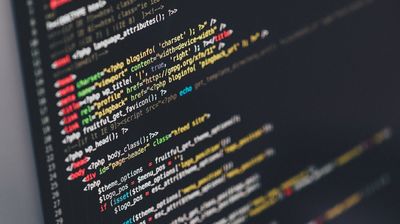 Представители Министерства цифрового развития Приморского края и центра «Мой бизнес» рассказали о мерах поддержки предприятий, которые планируют внедрять IT-решения или реализуют проекты по цифровой трансформации. Приморские разработчики также рассказали о своих перспективных проектах.Представители регионального Министерства цифрового развития рассказали о грантовой поддержке на федеральном уровне. Получить средства могут не только компании-разработчики IT-решений, но и производственные предприятия, которые эти решения у себя внедряют. Подробную информацию о соответствующих грантовых конкурсах в России можно найти на сайте ит-гранты.рф.«Мы реализуем в крае региональный проект “Цифровые технологии”. Его цель — помочь приморским компаниям, которые разрабатывают или внедряют IT-решения в экономике или социальной сфере, принять участие в конкурсах на поддержку из средств федерального бюджета. В 2020 году таким образом было поддержано 12 региональных компаний, а в первом полугодии 2021 года на подобные конкурсы от Приморья уже направлены 23 заявки», — рассказала начальник отдела электронного взаимодействия Министерства цифрового развития и связи Приморского края Наталья Якимовская.Центр «Мой бизнес» помогает предпринимателям открыть и развить свое дело. Компаниям доступен широкий комплекс мер поддержки, включая услуги для экспортеров и социальных предприятий. Особое внимание на встрече было уделено услугам Регионального центра инжиниринга (РЦИ, подразделение центра «Мой бизнес»). В задачи РЦИ входит повышение технологической готовности предприятий к освоению новых видов продукции, внедрению инноваций и повышение конкурентоспособности компаний на рынках России и за рубежом.«Мы предлагаем, в том числе, услуги по созданию и апгрейду продукта, по модернизации производства и по разработке технических решений по внедрению цифровизации производственных процессов. Цифровизация делает производство более гибким, конкурентоспособным, а значит, и более прибыльным. IT-решения обеспечивают оперативное получение информации о продукции или решении на всех этапах жизненного цикла — от разработки до технического обеспечения. Это позволяет административно-управленческому персоналу быстрее и более эффективно решать большой спектр задач — от оптимизации техпроцесса и операционной эффективности до выхода на рынок и создания новых бизнес-возможностей», — рассказал руководитель Регионального центра инжиниринга Приморского края Сергей Капацын.На встрече также представили перспективные IT-разработки приморских компаний. Так, сервис по поиску работы в море «Моряк Инфо» помогает в решении традиционных проблем отрасли: дает возможность работодателям публиковать вакансии самостоятельно, упрощает трудоустройство в зарубежные компании и позволяет отслеживать срок действия документов сотрудника. Система работает с собственной базой данных, на сегодняшний день там уже зарегистрированы более 170 компаний и 780 соискателей.Отметим, что Региональный центр инжиниринга создан в мае 2019 года на площадке центра «Мой бизнес». РЦИ стремится оказать предприятию-клиенту комплексную поддержку с целью повышения его производительности и экономической эффективности. Благодаря такой поддержке предприятия смогли получить сложные и дорогостоящие услуги на условиях софинансирования: центр «Мой бизнес» оплачивает до 95% от рыночной стоимости этих услуг.Напомним, что поддержка малых и средних производственных предприятий Приморья обеспечивается в рамках национального проекта «МСП и поддержка индивидуальной предпринимательской инициативы». Подробнее узнать про помощь, которую оказывает Региональный центр инжиниринга, можно в офисах центра «Мой бизнес», по телефону 8 (423) 279-59-09 и на портале mb.primorsky.ru.